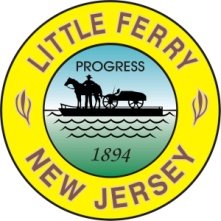 APPLICATION FOR FOOD ESTABLISHMENT LICENSE(LICENSE IS NOT TRANSFERABLE; More information on reverse)Name of business: ______________________________________________________________Business address: _______________________________________________________________Owner name: __________________________________________________________________Owner address: ________________________________________________________________Business phone: ___________________________	Owner phone: _______________________Emergency contact name and phone: _______________________________________________Type of license applying for:      Renewal		 New ApplicationType of establishment: ___________________________________________________________No. of full time employees: ___________ No. of part-time employees: ___________ (Employees only that handle food)No. of seats: ___________                          Hours of operation: _____________The following documentation must be provided with application (can be used as a checklist):
Sketch plan of establishment	 			Included	 Yes		 NoCopy of exterminating contract 			Included	 Yes		 NoListing of where food is acquired from		Included	 Yes		 NoGrease trap cleaning contract (if applicable)		Included	 Yes		 NoDumpster/waste removal contract 			Included	 Yes		 NoFood manager certification(s)				Included	 Yes		 NoFood handler certification(s)				Included	 Yes		 No***If not certified as a Manager/Handler, proof or registration of classes must be includedIs proof of registration provided			Included	 Yes		 NoCopy of menu provided				Included	 Yes		 NoVerification that all taxes are paid up-to-date	Included	 Yes		 NoLicense fee						Included	 Yes		 No By signing this application, I hereby agree to conduct the operation of the food establishment in conformance with the provisions of Chapter XXIV of the New Jersey Sanitary Code and the Code of the Borough of Little Ferry and that all information is accurate to the best of my knowledge.______________________________		______________________________			Applicant Signature & Date			Print Name & TitleLicense Fee Schedule – Based upon seating capacity (payment must be included with application):1 – 25 seats		$  40.0026 – 50 seats		$  80.0051 - 100 seats		$100.00101 seats and above	$200.00Non-profit 		$  25.00 (please include proof of non-profit status)Note: Other fees may apply and you will be notified if applicableGeneral information for applicants:Section 4-8 Retail Food Establishments governs the local CodeAll applicable State and local laws must be followedAll licenses expire on December 31 of each yearAll renewal applications are due by February 1 of each yearA Health Inspection must be passed before operations can commenceA Health Inspection can be scheduled by calling:  551-341-2830Please contact the Tax Collector at 201-641-4833 to verification that taxes are paidAll owners are required to attend the Board of Health meetingIf you need an interpreter for the Board meeting, please bring oneAll payments must be made via check or money order (No cash/credit cards will be accepted)Please provide any additional information that you believe may assist the Board in rendering a determinationAdditional approvals may be required before opening (ex: CO from Building Department, Joint Planning and Zoning Board, Governing Body, etc.)Any questions, do not hesitate to contact the Board Secretary:
Marisa Clarino at 551-341-2830. 